	Projektas                 Vadovaudamasi Lietuvos Respublikos vietos savivaldos įstatymo 16 straipsnio 2 dalies 19 punktu, Pagėgių savivaldybės tarybos veiklos reglamento, patvirtinto Pagėgių savivaldybės tarybos 2017 m. spalio 2 d. sprendimu Nr. T-144 „Dėl Pagėgių savivaldybės tarybos veiklos reglamento patvirtinimo”, 320.3 papunkčiu, Pagėgių savivaldybės taryba  nusprendžia:      1. Pritarti/Nepritarti Pagėgių savivaldybės Vydūno viešosios bibliotekos vadovo 2019 metų veiklos ataskaitai (pridedama).Sprendimą paskelbti Pagėgių savivaldybės interneto svetainėje www.pagegiai.lt.                 Šis sprendimas gali būti skundžiamas Regionų apygardos administracinio teismo Klaipėdos rūmams (Galinio Pylimo g. 9, 91230 Klaipėda) Lietuvos Respublikos administracinių bylų teisenos įstatymo nustatyta tvarka per 1 (vieną) mėnesį nuo sprendimo paskelbimo ar įteikimo suinteresuotiems asmenims dienos.SUDERINTA:L.e. administracijos direktoriaus pareigas                                                         Virginijus KomskisŠvietimo, kultūros ir sportoskyriaus vedėja				               Virginija SirvidienėDokumentų valdymo ir teisės skyriaus vyriausiasis specialistas                                                                        Valdas VytuvisCivilinės metrikacijos ir viešosios tvarkos skyriaus vyriausioji specialistė − kalbos ir archyvo tvarkytoja                                        Laimutė MickevičienėParengėŠvietimo, kultūros ir sporto skyriaus vyriausioji specialistė Ingrida JokšienėPRITARTAPagėgių savivaldybės tarybos2019 m. vasario 6 d. sprendimu Nr. T-PAGĖGIŲ SAVIVALDYBĖS VYDŪNO VIEŠOSIOS BIBLIOTEKOS2019 METŲ VADOVO VEIKLOS ATASKAITAPagėgių savivaldybės Vydūno viešosios bibliotekos direktoriaus 2019 m. veiklos ataskaita parengta ir teikiama savivaldybės tarybai pritarti vadovaujantis Lietuvos Respublikos vyriausybės nutarimu 2019-02-13 Nr. 135, Lietuvos Respublikos vietos savivaldos įstatymo 16 straipsnio 2 dalies 19 punktu, Pagėgių savivaldybės tarybos 2017 m. spalio 2 d. sprendimu Nr. T-144 patvirtinto Pagėgių savivaldybės tarybos veiklos reglamento 79.17 punktu, Lietuvos Respublikos Bibliotekų įstatymo pakeitimo įstatymu, Pagėgių savivaldybės Vydūno viešosios bibliotekos nuostatais, patvirtintais 2018 m. kovo 29 d. Pagėgių savivaldybės tarybos sprendimu Nr. T-31 ir kitais teisės aktais.Bibliotekos misija, tikslai, uždaviniaiPagėgių savivaldybės Vydūno viešosios bibliotekos veikla 2019 m. buvo organizuota vadovaujantis Lietuvos Respublikos kultūros ministro įsakymu patvirtinta bibliotekų plėtros strategija 2016-2022 m. (2016-04-29 Nr. ĮV-344), Bibliotekų įstatymu ir kitais įstatymais, UNESCO ir IFLA Viešųjų bibliotekų Manifestu (1994 m.), Pagėgių savivaldybės tarybos sprendimais, Savivaldybės mero potvarkiais, Savivaldybės administracijos direktoriaus įsakymais ir kitais teisės aktais. Organizuojant Pagėgių savivaldybės Vydūno viešosios bibliotekos veiklą, buvo atsižvelgta į viešosios bibliotekos misiją, viziją, jos veiklos tikslus ir uždavinius. Bibliotekos misija:Bibliotekos misija – užtikrinti visuomenės poreikius atitinkančią prieigą prie informacijos, žinių ir kultūros bei sudaryti galimybes naudoti informaciją kaip strateginį valstybės socialinės, kultūrinės ir ekonominės pažangos vystymo išteklių. Modernios bibliotekos vizija – pajėgiausia kultūros, mokslo, mokymosi visą gyvenimą, ekonominės ir socialinės plėtros skatinimo informacinė infrastruktūra, esmingai prisidedanti prie valstybės pažangos.Biblioteka, įgyvendindama savo funkcijas, vadovaujasi šiomis vertybėmis:laisva prieiga visiems visuomenės nariams, nepriklausomai nuo lyties, socialinės padėties, lytinės orientacijos, negalios, rasinės bei etninės priklausomybės, religijos ar įsitikinimų;atvirumu dialogui, technologiniams, ekonominiams ir socialiniams pokyčiams, vartotojų lūkesčiams ir poreikiams, inovacijoms, bendradarbiavimui;atsakomybe už bibliotekos teikiamų paslaugų poveikį visuomenei, aptarnaujamoms bendruomenėms ir aplinkai;profesionalumu atsakingai prisiimant įsipareigojimus, susijusius su kiekvieno darbuotojo kokybišku darbu, dalijantis įgytomis ir nuolat atnaujinamomis žiniomis;bendruomeniškumu puoselėjant draugišką aplinką bibliotekoje, kuriant šiltus santykius su socialiai pažeidžiamomis grupėmis, puoselėjant tradicijas, suteikiant vartotojams saviraiškos priemonių ir galimybių, tenkinti vartotojų kultūrinius, socialinius, mokymosi, informacinius poreikius. Bibliotekos tikslas:Įgyvendinant ES, Lietuvos Respublikos bei Pagėgių savivaldybės kultūros politikos nuostatas, skatinti žinių ir informacinės visuomenės kūrimo idėją, sukurti Pagėgių savivaldybėje modernią bibliotekų sistemą, sumažinti gyventojų socialinę atskirtį.Bibliotekos uždaviniai: - įgyvendinti skaitymo skatinimo programą;- šviesti ir mokyti krašto gyventojus;- vykdyti krašto bibliotekų elektroninių išteklių modernizaciją;- vykdyti darbuotojų kvalifikacijos kėlimo programą;- kaupti ir saugoti tradicinius ir elektroninius bibliotekos dokumentų fondus;- teikti gyventojams informacines, kultūrines paslaugas.Pagėgių savivaldybės Vydūno viešoji biblioteka išlieka svarbiausiu krašto informacijos ir kraštotyros centru. 2019 m. įgyvendinant bibliotekos strategijos tikslus ir uždavinius buvo renkami, apdorojami, kaupiami dokumentai, sisteminama ir skaitmeninama medžiaga krašto istorijos, kultūros, kitais klausimais. Šie dokumentų fondai pristatomi ir atskleidžiami visuomenei. Bibliotekos šiuo metu veikia kaip integralios mokymosi erdvės, suteikiančios neformalaus švietimo paslaugas gyventojams bei galimybę prisitaikyti prie besikeičiančios aplinkos ir naujų technologijų. Išsaugotas optimalus Pagėgių savivaldybės bibliotekų tinklas. Vartotojai aptarnaujami jaukiose patalpose, pritaikytose bibliotekos reikmėms su šiuolaikiškai įrengtomis erdvėmis ir yra vienas daugiausiai lankomų kultūros objektų Pagėgių savivaldybėje. Labai džiugu, kad nors ir po ne daug, keliami bibliotekininkų atlyginimai. Pagėgių savivaldybės bibliotekų veiklą teigiamai įvertinta bibliotekas kuruojančios nacionalinės Martyno Mažvydo bibliotekos bei Klaipėdos apskrities viešosios Ievos Simonaitytės metodinis centras. Atlikto Savivaldybių viešųjų bibliotekų sistemos veiklos tyrimo taikant BIX (Bibliotheksindex) metodiką  rezultatai atskleidė, kad Pagėgių savivaldybės Vydūno viešoji biblioteka yra viena stipriausių savo grupės (I grupė, kai gyventojų skaičius nuo 5 iki 15 000; grupei priskiriamos 6 - Birštono, Kalvarijos, Kazlų rūdos, Neringos, Pagėgių, Rietavo savivaldybių bibliotekos) bibliotekų, vertinant bibliotekų veiklą (bibliotekų prieinamumas, dokumentų išduotis, lankomumas, renginių organizavimas, naudojimasis bibliotekos paslaugomis, bibliotekų gebėjimas veiksmingai paskirstyti darbo sąnaudas, panaudoti turimus išteklius), bet nuo grupės lyderės Birštono SVB atsilieka plėtros (darbuotojų skaičius, materialinė, techninė bazė, bibliotekos fondo atnaujinimo proc., bibliotekininkų kvalifikacijos kėlimui skirtos valandos ir lėšos, infrastruktūros gerinimas, nepaprastosios išlaidos 1 gyventojui) dimensijoje. BIX tyrimo dimensijų lyginamoji lentelėPagėgių biblioteka pelnė 2,5 žvaigždės: į aukščiausią grupę pateko I dimensijoje – Ištekliai ir infrastruktūra (procentilis – 0,80), II dimensijoje – Naudojimasis biblioteka (procentilis – 0,60), III dimensijoje – Našumas (procentilis – 1,00)  IV dimensijoje – Plėtra įvertinta neigiamai ir negavo nė vienos žvaigždutės.PAGRINDINIAI VEIKLOS PRIORITETAI IR JŲ ĮGYVENDINIMASPagėgių savivaldybės Vydūno viešosios bibliotekos tinklą sudaro Viešoji biblioteka ir 8 kaimo filialai. Visose Pagėgių krašto bibliotekose skaitytojai gali naudotis laisva prieiga prie interneto, tad visiems – skirtingo amžiaus, išsilavinimo, įvairių socialinių sluoksnių, tautybių ir kt. – asmenims yra sudarytos visos galimybės nevaržomai naudotis šiuolaikinėmis informacinėmis technologijomis. Visame Vydūno viešosios bibliotekos tinkle vykdomas neformalus gyventojų mokymas.Bibliotekos fonduose 2019 m. sukaupta:2019 m. dokumentų fondas, lyginant su 2018 m., padidėjo 1849  vnt., nors kultūros ministerija dokumentams įsigyti skyrė 222,00 Eur mažiau nei 2018 m. Fondo padidėjimą lėmė didesnis lėšų skyrimas iš Pagėgių savivaldybės biudžeto periodikos prenumeratai. Vartotojai:Bendrasis vartotojų skaičius, lyginant su 2018 m. duomenimis, sumenko vos 0,6% arba kitaip –13 vartotojų. Tam įtakos turėjo negatyvūs demografiniai pokyčiai (gyventojų senėjimas, mažas gimstamumas), gyventojų išvykimas į kitus Lietuvos ir užsienio valstybių miestus darbo ar mokymosi tikslais ir kt.Apsilankymų skaičius:2019 m., lyginant su 2018 m., nežymiai pakilo bendrasis (0,1%) apsilankymų bibliotekose rodiklis. Vydūno viešojoje bibliotekoje lyginant su 2018 m., apsilankė 210 lankytojų daugiau (0,4%). Tam įtakos turėjo gausiai lankytos bibliotekoje eksponuotos meno darbų parodos ir tai, jog einamaisiais metais Vydūno viešosios bibliotekos erdvėse vyko daug vyriausybinių ir nevyriausybinių organizacijų inicijuotų įvairaus pobūdžio informacinių renginių bei buvo vedami gyventojų mokymai. 2019 m. lankytojų skaičius filialuose šie tiek sumažėjo – 140 (0,6%). Kaip vieną iš pagrindinių šį neigiamą pokytį lėmusių veiksnių būtų galima įvardinti filialų darbuotojų ligas, dėl kurių sutrikdomas skaitytojų aptarnavimo procesas. Dokumentų išduotis vartotojams:Dokumentų išduotis 2019 m., palyginus su 2018 m., padidėjo 1 862 vnt. (3,7%).Vydūno viešojoje bibliotekoje 0,2%, o filialuose – 5,6%. Veiksniais, lėmusiais dokumentų išduoties padidėjimą būtų galima įvardinti dalyvavimą skaitymo skatinimo projektuose ,,Vasara su knyga“, ,,Metų knygos rinkimai“, didėjančias knygų ir periodinių leidinių kainas, dėl kurių gyventojai daugiau naudojasi bibliotekų paslaugomis. Taipogi 2019 m. daugiau įsigyta periodinių leidinių, daug leidinių padovanojo bibliotekos vartotojai ir kt. kultūros rėmimo programos fondai.Atsakyta informacinių užklausų:2019 m. gauta 3 895 įvairaus pobūdžio užklausų: teminių, faktografinių, adresinių, tikslinamųjų, tai yra 7,7 %daugiau negu 2018 m. Užklausų skaičiaus didėjimas siejamas su nuolatiniu krašto gyventojų savišvietos ir nenutrūkstamo mokymosi poreikiu. Vienam bibliotekininkui vidutiniškai tenka atsakyti į 354,1 užklausos per metus. Darbo vietų, skirtų vartotojams, skaičius: Kompiuterinė technika, reikalinga vartotojų poreikiams tenkinti, nuolatos papildoma bibliotekai dalyvaujant  įvairiuose projektuose – ,,Bibliotekos pažangai 2“, ,,Viešųjų interneto taškų steigimas kaimiškose vietovėse“ finansuojamuose iš ES lėšų.Vartotojų orientavimas ir apmokymas:Įgyvendinant projekto„Prisijungusi Lietuva: efektyvi, saugi ir atsakinga Lietuvos skaitmeninė bendruomenė“ veiklas, 2019-aisiais metais Pagėgių savivaldybės Vydūno viešojoje bibliotekoje ir filialuose organizuoti skaitmeninio raštingumo mokymai suaugusiems. Bibliotekos vartotojai aktyviai dalyvavo akcijose „Saugesnio interneto savaitė“, „Skaitmeninė savaitė“, „Senjorų dienos internete 2019“.LR Kultūros ministerijos ir Lietuvos nacionalinės Martyno Mažvydo bibliotekos įgyvendinamo projekto „Gyventojų skatinimas išmaniai naudotis internetu atnaujintoje viešosios interneto prieigos infrastruktūroje“ pagrindu organizuoti robotikos užsiėmimai moksleiviams.Renginiai:				2019-aisiais šalyje minėtus Pasaulio lietuvių metus, Vietovardžių metus, rašytojo, kunigo, visuomenės veikėjo Juozo Tumo-Vaižganto metus ir Lietuvių kalbos dienas biblioteka įprasmino organizuodama literatūrinius, kraštotyrinius, meninius, švietėjiškus renginius bei parodas. Minėtos net trijų Pagėgių savivaldybės Vydūno viešosios bibliotekos filialų įsteigimo jubiliejinės datos. Prioritetinis dėmesys teiktas rašytojo, filosofo, švietėjo, kultūros veikėjo Vydūno (tikr. Vilhelmas Storosta) šviesaus atminimo pagerbimui.Bibliotekos vykdoma projektinė veiklaBibliotekoje įdiegta LIBIS (Lietuvos integrali bibliotekų informacijos sistema) leidžia ne tik Pagėgių savivaldybės, bet visiems Lietuvos gyventojams naudotis Pagėgių savivaldybės Vydūno viešosios bibliotekomis teikiamomis elektroninėmis paslaugomis, dokumentų katalogais ir kt.  Iš viso elektroniniuose bibliotekos kataloguose įvesti 47 428įrašai. 2019 m. pasipildė 1 517 naujų kompiuterinių įrašų.Pagėgių savivaldybės Vydūno viešoji biblioteka 2019 m. regioninei kultūrai tarybai parengė 2 projektus, tačiau finansavimas nebuvo skirtas. Vieną projektą pateikė Europos komisijos atstovybei Lietuvoje Europos dienai Pagėgiuose paminėti. Projektas buvo įvertintas teigiamai, gauta 1000,00 Eur. Už šias lėšas buvo suorganizuota konferencija ,,Renkame Europos parlamentą“, nupirktas ir į daugiafinkcinį ekraną įdiegtas interaktyvus žaidimas su 30-čia edukacinių dėlionių ,,Europa – kokią ją pažystame?“. Vydūno viešoji biblioteka, kaip ir visos šalies bibliotekos, yra įtrauktos į nacionalinius infrastruktūrinius projektus „Prisijungusi Lietuva“, ,,Gyventojų skatinimas išmaniai naudotis internetu atnaujintoje viešosios interneto prieigos infrastruktūroje”,kurie suteikia bibliotekoms techninę ir programinę įrangą, mokymų programas gyventojams, metodikas kraštotyros ir skaitmeninimo veikloms. Projektų įgyvendinimo metu atnaujinama techninė ir programinė įranga, kurią būtina įveiklinti, suteikti prieigą gyventojams, vykdyti edukacines veiklas, vesti skaitmeninius mokymus gyventojams.Projektai finansuojami Europos regioninės plėtros fondo ir Lietuvos Respublikos valstybės biudžeto lėšomis2019 m. iš projektų įgyta techninė yranga:Įgyti specialūs techniniai paketai:Bibliografinė-informacinė, kraštotyrinė veiklaPagėgių savivaldybės Vydūno viešojoje bibliotekoje ir filialuose2019 m. nemokamomis informacinėmis-šviečiamosiomis ir mokymo paslaugomis pasinaudojo 26% krašto gyventojų.Projekto „Prisijungusi Lietuva“ akcijose dalyvavo 600 gyv., elektroninėmis informacijos priemonėmis naudojosi 1157 gyv., skaitmeninio raštingumo mokymuose dalyvavo 444 gyv.Bibliotekos įvaizdžio formavimasBiblioteka, formuodama teigiamą įvaizdį, siekia kuo geriau vykdyti išsikeltus tikslus bei uždavinius, teikdama kokybiškas ir visokeriopas paslaugas vartotojams. Malonus aptarnavimas, aukšta paslaugų kokybė, platus teikiamų paslaugų asortimentas, gerai sukomplektuotas dokumentų fondas, sutvarkytos, jaukios bibliotekų patalpos, gera reklama žiniasklaidoje, informatyvi įstaigos interneto svetainė bei išsilavinę, kompetentingi darbuotojai – visa tai yra pagrindiniai veiksniai, geriausiai atspindintys bibliotekų įvaizdį visuomenėje. Svarbus vaidmuo tenka ryšiams su visuomene organizuojant kultūrinius bibliotekos renginius. Įtakos bibliotekų įvaizdžiui turi ir vietovė (aplinka), kurioje yra biblioteka. Gausus Pagėgių krašto gyventojų dalyvavimas bibliotekų renginiuose bei kitose organizuojamose veiklose, puikūs atsiliepimai viešojoje el. erdvėje apie Viešosios bibliotekos ir filialų veiklą – tai ir yra geriausiais įvaizdžio įvertinimas, leidžiantis daryti prielaidą ne tik apie puikiai vykdomus viešuosius ryšius, bet ir visas kitas bibliotekos veiklas, ko ir siekia visa bibliotekinė bendruomenė.Žiniasklaidos atstovų publikuota informacija: respublikinėje spaudoje – 49,vietinėje spaudoje – 136, interneto portaluose – 351,  Lietuvos radijuje–20, Tauragės kabelinėje televizijoje – 1, Lietuvos nacionaliniame radijuje ir televizijoje (LRT) – 1.Bibliotekos darbuotojų publikuota informacija: respublikinėje spaudoje – 40, vietinėje spaudoje – 90,  interneto portaluose – 253.Informacijos apie bibliotekos vykdomą veiklą sklaida vyko įstaigose, organizacijose, nevyriausybiniame sektoriuje, tarp bendruomenių, pavienių asmenų ir bibliotekos lankytojų.Biblioteka lankytojams teikia mokamas ir nemokamas paslaugas, atlygintinų paslaugų sąrašas patvirtintas Pagėgių savivaldybės tarybos 2014 m. spalio 23 d. sprendimu Nr. T-185, jį sudaro 30-ies pavadinimų paslaugos. Biblioteka palaiko glaudžius ryšius su visuomeninėmis krašto ir aplinkinių rajonų organizacijomis, rašytojais ir įžymiais kultūros bei meno žmonėmis.Metodinė veikla2019 m. pagrindinės metodinės veiklos kryptys – bibliotekos darbuotojų nuolatinio profesinės kvalifikacijos ir kompetencijos lygio kėlimas, dalyvavimas savivaldybės lygmeniu, regioniniu, nacionaliniu ir tarptautiniu mastu vykdomų bibliotekinių, edukacinių, kultūrinių projektų veikloje bei iniciatyvų įgyvendinime, inovatyvių, pažangių darbo ir veiklos metodų diegimas krašto bibliotekose.Prioritetinis dėmesys buvo skiriamas krašto gyventojų reikmių bibliotekose tenkinimui. Šių tikslų įgyvendinimui Viešosios bibliotekos ir filialų darbuotojos, 2019 m. dalyvavo  konferencijose, kvalifikacijos tobulinimo kursuose, profesiniuose mokymuose, tarptautinėse tarpinstitucinėse praktikose, kultūrinėse-pažintinėse-edukacinėse kelionėse, paskaitose, profesiniuose susitikimuose ir kt. informaciniuose renginiuose, gilino ir plėtė savo žinias kultūrinės veiklos viešinimo, projektų rengimo bei įgyvendinimo, pažangiausių informacinių-komunikacinių sistemų panaudos ir kitose srityse. Keliant Vydūno viešosios bibliotekos ir filialų darbuotojų profesines kompetencijas, einamaisiais metais intensyviai bendradarbiauta su Klaipėdos apskrities viešąja Ievos Simonaitytės biblioteka. Darbuotojų kvalifikacijos kėlimas įvykdytas 100%, dalyvauta 9-iuose profesinio mokymo programose, savivaldybės įstaigų renginiuose, Vilniaus knygų mugėje.Bibliotekos vadovas dalyvavo: 8-iuose profesinio mokymo programose, 3-uose Lietuvos savivaldybių viešųjų bibliotekų asociacijos organizuojamuose seminaruose3-ose, Klaipėdos regiono bibliotekų tarybos posėdžiuose ir 2-uosekvalifikacijos kėlimo seminaruose, Vilniaus knygų mugėje bei kitų savivaldybės įstaigų organizuojamuose renginiuose.Tiriamasis darbasPagėgių savivaldybės Vydūno viešosios bibliotekos bendruomenė bendradarbiavo su Lietuvos Respublikos Vyriausybės kanceliarija, Lietuvos integralios bibliotekų informacijos sistemos (LIBIS) centru, Lietuvos nacionaline Martyno Mažvydo biblioteka, apskrities teritorijoje veikiančių viešųjų bibliotekų veiklos tyrimo, koordinavimo, metodinės pagalbos, tarpbibliotekinio abonemento, bibliografijos, kraštotyros ir informacijos centru – Klaipėdos apskrities viešąja Ievos Simonaitytės biblioteka, Regionine kultūros taryba, Klaipėdos valstybinės kolegija dalyvaudama įvairiuose bibliotekinio, kultūrinio darbo krypčių tyrimuose.Į tiriamojo darbo rezultatus atsižvelgiama formuojant bibliotekos paslaugų pasiūlą, numatant bibliotekos veiklos ateities perspektyvas, sudarant strateginius planus.Pagėgių savivaldybės Vydūno viešoji biblioteka ir filialai atliko bibliotekinio pobūdžio tyrimus:formuliarų analizė naudojama siekiant nustatyti bibliotekos šaltinių teminę paklausą, konkrečių autorių raštijos darbų populiarumą, skaitomumą bibliotekoje arba tam tikrų šalių, tautybių rašytojų kūrinių paklausą;užklausų analizė padeda išsiaiškinti bibliotekos komplektuojamo dokumentų fondo spragas ir bibliotekos dokumentų fondo atnaujinimo galimybes;bibliotekos vartotojų ir apsilankymų skaičiaus pokyčių stebėjimai. Atsižvelgiant į šio tyrimo rezultatus nustatomas bibliotekos darbuotojų vykdomos veiklos efektyvumas ir nauda.PersonalasDarbuotojų skaičius įstaigoje išliko stabilus, dirbo 14 profesionalių bibliotekininkų ir 2 techniniai darbuotojai, bibliotekos direktorius – vaiko auginimo atostogose. Vydūno viešojoje bibliotekoje dirbo 8 darbuotojai: 2 – įgiję universitetinį bibliotekinį-informacinį išsilavinimą, 3 – kitą aukštajį išsilavinimą, 1 – aukštesnįjį bibliotekinį išsilavinimą ir 2 – tecniniai darbuotojai, iš kurių 1 – 0,5 etato. Filialuose dirba 8 bibliotekininkai po 0,75 etato: 4 – įgiję aukštesnįjį bibliotekinį išsilavinimą, 4 – įgiję vidurinį išsilavinimą, iš kurių 2 šiuo metu studijuoja kolegijose. Finansavimas ir materialinė bazė2019 m. finansavimas Bibliotekos finansinius išteklius sudaro Pagėgių savivaldybės biudžeto lėšos, skirtos darbuotojų atlyginimams, komunalinėms, ryšio ir kt. paslaugoms padengti, spaudiniams ir prekėms įsigyti bei darbuotojų kvalifikacijai kelti. LR kultūros ministerijos lėšos skiriamos bibliotekos dokumentams įsigyti. Riboti bibliotekos biudžeto asignavimai turi neigiamos įtakos strateginio bibliotekos plano įgyvendinimui.PatalposPagėgių savivaldybės Vydūno viešosios bibliotekos materialinę bazę sudaro Viešoji biblioteka 8 filialai. Patalpos, skirtos bibliotekinei veiklai, naudojamos pagal panaudos sutartis. Viešoji biblioteka rūpinasi visų patalpų šildymu, interneto, telefono ryšiu, kokybišku paslaugų teikimu lankytojams, bei materialine-technine patalpų būkle. Pagėgių savivaldybės Vydūno viešosios bibliotekos darbuotojai turi puikiai atrodančias erdves ir puikias darbo sąlygas, o bibliotekos lankytojai ir krašto bendruomenė – kultūros ir meno traukos centrą.Nuo Viešosios bibliotekos įsteigimo Pagėgių savivaldybėje, palaipsniui atnaujintos ir pritaikytos bibliotekinei veiklai visų filialų patalpos, išspręsti šildymo klausimai ir kiti techniniai veiksniai, lemiantys bibliotekų įvaizdį. Tačiau šiai dienai jau reikia atnaujinti Žukų filialo patalpas, Kentrių filiale aplink pastatą reikia įrengti drenažą, kadangi knygų fondas yra rūsyje, lietingu metu į patalpas patenka vanduo, o tai kenkia dokumentams.Informacinių išteklių infrastruktūraBibliotekoje įdiegtas vietinis kompiuterių tinklas, vietinei komunikacijai naudojamas bendras elektroninis paštas ir dokumentų dalijimosi tinklas. Visos darbuotojų darbo vietos kompiuterizuotos ir prijungtos prie interneto ryšio. Vartotojai aptarnaujami naudojantis informacine LIBIS sistema, filialuose ši sistema neįdiegta, nes trūksta lėšų serveriui įsigyti. Išorės komunikacijai sukurta interneto svetainė, tačiau šiuo metu nebeveikia, nes nebetalpina informacijos (mažai vietos domene) ir užkrėsta virusais,  todėl reikalingos lėšos iš pagrindų atnaujinti svetainę, Darbuotojams skirti kompiuteriai yra pasenę, dėl šios priežasties stringa vartotojų aptarnavimas bei profesinių veiklų vykdymas ir tai kenkia bibliotekos įvaizdžiui.Ataskaitą parengė:Direktorės pavaduotoja,pavaduojanti direktorę                                                                           Ramutė Vaitkuvienė  Pagėgių savivaldybės tarybos  veiklos reglamento  2 priedasSPRENDIMO PROJEKTO ,,DĖL PAGĖGIŲ SAVIVALDYBĖS VYDŪNO VIEŠOSIOS BIBLIOTEKOS VADOVO 2019 METŲ VEIKLOS ATASKAITOS“AIŠKINAMASIS RAŠTAS2020-01-22Parengto projekto tikslai ir uždaviniai            Savivaldybės tarybos sprendimo projektu siūloma pritarti Pagėgių savivaldybės Vydūno viešosios bibliotekos (toliau – Biblioteka) vadovo 2019 metų veiklos ataskaitai.Kaip šiuo metu yra sureguliuoti projekte aptarti klausimaiSprendimo projektas parengtas vadovaujantis Lietuvos Respublikos vietos savivaldos įstatymo 16 straipsnio 2 dalies 19 punktu, Pagėgių savivaldybės tarybos veiklos reglamento, patvirtinto Pagėgių savivaldybės tarybos 2017 m. spalio 2 d. sprendimu Nr. T-144 “Dėl Pagėgių savivaldybės tarybos veiklos reglamento patvirtinimo” 320.3 papunkčiu.Kokių teigiamų rezultatų laukiama            Pagėgių savivaldybės taryba supažindinama su Vydūno viešosios bibliotekos praėjusių metų veiklos rezultatais. Pritarus šiai ataskaitai, Bibliotekos vadovas bus atsiskaitęs už savo vadovaujamos įstaigos veiklą, toliau vykdys savo funkcijas bei įgyvendins Lietuvos Respublikos vietos savivaldos įstatymo nuostatas. Vadovausis steigėjo, t. y. Pagėgių savivaldybės tarybos priimtais teisės aktais ir savo įstaigos nuostatais.Galimos neigiamos priimto projekto pasekmės ir kokių priemonių reikėtų imtis, kad tokių pasekmių būtų išvengta.Neigiamų pasekmių nenumatyta.Kokius galiojančius aktus (tarybos, mero, Savivaldybės administracijos direktoriaus) reikėtų pakeisti ir panaikinti, priėmus sprendimą pagal teikiamą projektą. Nėra galiojančių teisės aktų, kuriuos būtina pakeisti ar panaikinti, priėmus teikiamą projektą.Jeigu priimtam sprendimui reikės kito tarybos sprendimo, mero potvarkio ar administracijos direktoriaus įsakymo, kas ir kada juos turėtų parengti.Nereikės priimti kito sprendimo priimtam sprendimui.Ar reikalinga atlikti sprendimo projekto antikorupcinį vertinimąŠis sprendimas antikorupciniu požiūriu nevertinamas.Sprendimo vykdytojai ir įvykdymo terminai, lėšų, reikalingų sprendimui įgyvendinti, poreikis (jeigu tai numatoma – derinti su Finansų skyriumi) Lėšos nereikalingos.Projekto rengimo metu gauti specialistų vertinimai ir išvados, ekonominiai apskaičiavimai (sąmatos) ir konkretūs finansavimo šaltiniai.Neigiamų specialistų vertinimų ir išvadų negauta. Projekto rengėjas ar rengėjų grupė.Ingrida Jokšienė, Pagėgių savivaldybės administracijos Švietimo, kultūros ir sporto skyriaus vyriausioji specialistė, tel. 8 441 48 283, el. p. i.joksiene@pagegiai.lt. Ataskaitą rengė ir pateikė Pagėgių savivaldybės Vydūno viešosios bibliotekos direktoriaus pavaduotoja, pavaduojanti direktorių Ramutė Vaitkuvienė, tel. 8 441 57328, el. p. ramutevpvb@gmail.com11. Kiti, rengėjo nuomone, reikalingi pagrindimai ir paaiškinimai.Nėra.Pagėgių savivaldybės administracijosŠvietimo, kultūros ir sporto skyriaus vyriausioji specialistė                                     Ingrida Jokšienė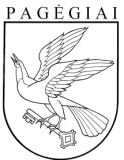 PAGĖGIŲ SAVIVALDYBĖS TARYBAsprendimasDĖL PAGĖGIŲ SAVIVALDYBĖS VYDŪNO VIEŠOSIOS BIBLIOTEKOS VADOVO 2019 METŲ VEIKLOS ATASKAITOS2020 m. sausio 22 d. Nr. T1- 17PagėgiaiSavivaldybių viešosios bibliotekosI dimensija.Ištekliai ir infrastruktūraI dimensija.Ištekliai ir infrastruktūraII dimensija. Naudojimasis bibliotekaII dimensija. Naudojimasis bibliotekaIII dimensija. NašumasIII dimensija. NašumasIV dimensija. PlėtraIV dimensija. PlėtraSavivaldybių viešosios bibliotekosŽvaigždėsProcentiliaiŽvaigždėsProcentiliaiŽvaigždėsProcentiliaiŽvaigždėsProcentiliaiBirštono 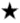 1,001,000,80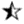 0,60Kalvarijos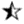 0,40-0,20-0,200,40Kazlų Rūdos-0,000,400,60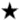 0,80Neringos 0,600,60-0,00-0,20Pagėgių 0,80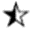 0,601,00-0,00Rietavo -0,20-0,000,401,00Fondo dydisVnt.Fondo sudėtis %Fondo sudėtis %Fondo sudėtis %Gauta lėšų dokumentams įsigyti EurGauta lėšų dokumentams įsigyti EurGauta lėšų dokumentams įsigyti EurFondo dydisVnt.Grožinėlit.Šakinė lit.PeriodikaKultūrosministerijosSavivaldybės Fizinių asmenų parama100 33569,326,04,710 624,009581,006158,00Iš viso tinkleIš viso tinkleViešojoje bibliotekojeViešojoje bibliotekojeKaimo filialuoseKaimo filialuose2019 m.2018 m.2019 m.2018 m.2019 m.2018 m.1 9972 0108028151 1951 195Iš viso tinkleIš viso tinkleViešojoje bibliotekojeViešojoje bibliotekojeKaimo filialuoseKaimo filialuose2019 m.2018 m.2019 m.2018 m.2019 m.2018 m.70 45670 38647 06046 85023 39623 536Iš viso tinkleIš viso tinkleViešojoje bibliotekojeViešojoje bibliotekojeKaimo filialuoseKaimo filialuose2019 m.2018 m.2019 m.2018 m.2019 m.2018 m.51 53749 67517 07917 04334 45832 632Iš visoIš visoIš visoKompiuterizuotų darbo vietųKompiuterizuotų darbo vietųKompiuterizuotų darbo vietųVisoViešojoje bibliotekojeKaimo filialuoseVisoViešojoje bibliotekojeKaimo filialuose1276760421923Renginių formosViešoji bibliotekaKaimo filialaiViso:Skaitymo skatinimo renginiai2781108Literatūrinės, kraštotyrinės parodos42211253Knygų, parodų pristatymai ir kt. renginiai3961100Meno parodos222345Viso:130376506Stacionarūs kompiuteriaiDaugiafunkciniai įrenginiaiDaugiafunkcinis ekranasProjektorius10111PaketaiPaketų kiekisKūrybinis paketas: negatyvų ir nuotraukų skaitmeninimo skeneriai, rašaliniai spausdintuvai, kameros, planšetiniai kompiuteriai, grafinės planšetės.1Programavimo paketas: stacionarūs kompiuteriai, planšetinio tipo kompiuteriai, konstruktoriai, mikrokompiuteriai, programuojamų mikrokontrolerių rinkinys,mikrokompiuteriukai, edukaciniai dronai.12018 m.2018 m.2019 m.2019 m.Gauta lėšų (Eur)Išlaidos (Eur)Gauta lėšų (Eur)Išlaidos (Eur)Iš viso (Eur):230 639,00230 639,00231 627,00231 627,00Iš savivaldybės: 182 867,00182 867,00214 756,00214 756,00Darbo užmokesčiui107 270,00107 270,00164 583,00164 583,00Periodikos įsigijimui5 001,005 001,009 581,009 581,00Kitos išlaidos101 419,00101 419,0040 681,0040 681,00Iš Kultūros ministerijos10 846,0010 846,0010 624,0010 624,00Už mokamas paslaugas257,00257,0072,0072,00Fizinių ir juridinių asmenų parama5 403,00(leidiniais)5 403,00(leidiniais)6 333,00(leidiniais)6 333,00(leidiniais)Fizinių ir juridinių asmenų paramaVMI 2%- 93,00-VMI 2%- 175,00-Programų, projektų lėšos42 019,0042 019,0010 466,0010 466,00Kompiuterinei įrangai 700,00700,00--